Table of ContentPart 1- Menu, concept and theory……pg2Part 2-Mis en place…………………………..pg3Part 3-job description……………………….pg4Part 4-floor plan……………………………….pg5Part 5-Style of service………………………pg6Part 6-Wine assessment………………….pg7Part 7-Beer and spirits menu…………..pg8Part 8-Bar setup………………………………pg9Part 1-menu, concept and missionMissionOur mission is to make guests feel like the restaurant is their home while sharing and learning about Colombian food.ConceptTairona’s concept is to provide Colombian cuisine to Vancouver and Canada, preserving tradition, yet renovation techniques and ingredients. The restaurant will constantly teach its guests about the culture and diversity in the country. The rotating menu will challenge the staff, while keeping the customers interested in coming back and trying new creations and representations. All products will be local to maintain the best quality and to support local farmers. In Colombia, every produce is local, which highlights the flavours of the ingredients, rather than overwhelming them with spices. The animal protein will be bough from Canadian suppliers and the restaurant will work hard to receive the best products in the market. MenuAppetizersStuffed Arepas with shredded chickenCorn patties stuffed with shredded chicken tossed with tomatoes, onions and peppers and blend of spicesChicharron con Yuca al VaporFried pork skin with a side of steamed cassavaEntréeRack of lamb with PepitoriaRack of lamb smoked with a blend of Colombian spices. Served with Colombian style lamb rice cooked with lamb blood and bitsBandeja Paisa Powdered beef, fried pork belly, chorizo, fried eggs, Ham hock cooked in beans, and avocado. Served with rice and beansDessertsTorta de Tres LechesCake baked with condensed milk, evaporated milk and heavy creamPlatano with homemade BocadilloGrilled stuffed plantain stuffed with guava paste and cheesePart 2-Mis en PlaceMise en place before serviceDrinking glasses ready and besides drink dispenserDrink dispenser onNapkins folded and placed in proper placesBeer kegs full and replacement readyCutlery properly distributedCashier full of changeMenus cleaned and sanitizedChairs and tables organizedReservation tables readyService boards readyMise en place during serviceDinner trays constantly replacedPens return to the right spot after usedDirty dishes section constantly organizedOrganizing washed cutlery Organizing washed traysNews papers updatedRefilling beer kegs if requiredMise en place after serviceFolding more dinner traysTaking all dirty dishes to the dish washerRefilling drinks fountainDisposing broken glassesPacking all sauce containersLifting the chairsOrganizing glassesPart 3-Job descriptionsFront of the house managerManage all the staff from the front of the house, including scheduling, supervising and training. Inventory management is all items needed for the front of the house, including ordering and receiving.Handling guests’ comments and problem solving.Cashing out the restaurant and restocking the cashier. Providing customer service and leadership in during and after service.ServerExceptional customer service, problem solving and communication skills.Constantly restocking items needed for before, during and after service.Training new staff.Basic understanding of cooking techniques and menu itemsBar backUnderstanding of every server’s task and items needed for service.Exceptional communication skills and customer service.Basic understanding of cooking techniques and menu items.BartenderServing items properly and with Serving It Right knowledgeRestocking the bar and making sure everything is in its placeTraining new staff.Basic understanding of cooking techniques and menu items.Part 4-floor plan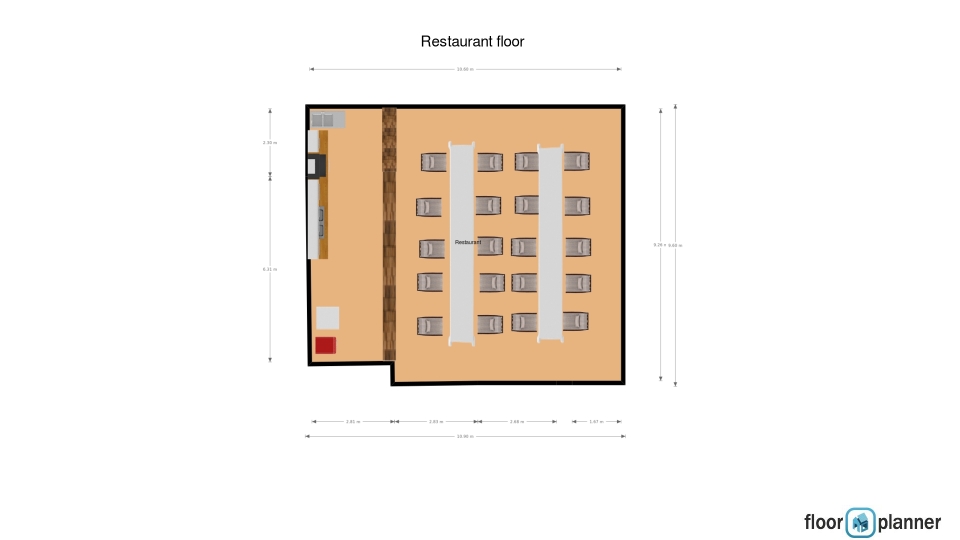 Part 5-style of serviceThe style of service for Tairona will be casual, where the guest would be first greeted by all the staff with a greeting in Spanish. Meanwhile the host will be walking the guests to an available table. The tables at Tairona while mostly be long and with a lot of seats available. Therefore, the guests might seat next to other customers. Drinks will be served first, so the guest can enjoy their drinks with the selection of music. The music would not be overwhelming, instead the music would be selected accordingly to the restaurant’s concept. The style would be family service, which would follow up with the restaurant decoration and tables. Par 7- Beer and spirits menuBeer MenuLagersRevolver IPL-Red Collar brewing companyRecommended with the stuffed Arepas with shredded chickenSteel Toe Lager-Dead Frog BreweryRaspberry Lager- Spinnaker’s BreweryAlesHeroica Red Ale-Steamworks Brewing companyRecommended with the Lamb rack with pepitoriaStay Gold Pale Ale-Powell BreweryCoriander Pale Ale-Hathi BreweryIPAsFlying Dutchman North East IPA-Ravens Brewing Co.Recommended with the bandeja paisaFlagship IPA-Steamworks Brewing companyLimb from limb Rye IPA-driftwood breweryAll of our beer are locally brewed in BCSpirits menuUnruly Vodka-Wayward distillation houseSeaside gin-Sheringham distilleryLohin McKinnon Single Malt whisky-central city Brewers & distilleryPart 8-Bar setupThe bar will be set besides the kitchen, which is exposed to the dinning room area. It will have a bartender and a bar back. The bartender will constantly serve guests and guide the bar back through service. Every aspiring bartender will have to start working as a bar back. There will be 9 tabs for our beer menu, which beer would be upsold by servers. Therefore, there will be beer glasses stored in a fridge under the tabs. The bar back will have to ensure that the bartender always has 50 glasses available. The bartender will have to know everything about the food served and they have to be able to explain it to guest. The bartender will also needed equipment for mixing drinks and they would have the liberty of coming up with creative cocktails. The equipment list is:50 beer glasses5 cleaning towels15 shot glasses20 glasses for cocktailsBottle openersWine openersBottles behind the bartender for decoration and servingWine bottles stored at their proper temperature